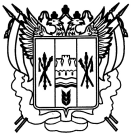 Российская ФедерацияРостовская область Заветинский районмуниципальное образование «Заветинское сельское поселение»Администрация Заветинского сельского поселенияПостановление№ .06.2023										  с. Заветное	В соответствии с Налоговым кодексом Российской Федерации, Федеральным законом от 27.07.2010 № 210-ФЗ «Об организации предоставления государственных и муниципальных услуг» и в целях реализации Администрацией Заветинского сельского поселения полномочий по оказанию муниципальных услугПОСТАНОВЛЯЮ:1. Утвердить административный регламент предоставления Администрацией Заветинского сельского поселения муниципальной услуги «Дача письменных разъяснений налогоплательщикам по вопросам применения муниципальных нормативных правовых актов о местных налогах и сборах», согласно приложению.2. Настоящее постановление вступает в силу со дня его официального обнародования.3. Контроль за выполнением постановления оставляю за собой.Глава АдминистрацииЗаветинского сельского поселения                             С.И. БондаренкоПриложение к постановлениюАдминистрацииЗаветинского сельского поселенияот .06.2023 № АДМИНИСТРАТИВНЫЙ РЕГЛАМЕНТпредоставления муниципальной услуги по даче письменных разъяснений налогоплательщикам по вопросам применения муниципальных нормативных правовых актов о местных налогах и сборахРаздел 1. Общие положения1.1. Настоящий Административный регламент по предоставлению муниципальной услуги по даче письменных разъяснений налогоплательщикам по вопросам применения муниципальных нормативных правовых актов о налогах и сборах (далее - Административный регламент) - определяет стандарт, состав, сроки и последовательность действий (административных процедур) Администрации Заветинского сельского поселения (далее – Администрация) при исполнении муниципальной услуги по рассмотрению и подготовке письменных разъяснений на обращения, поступившие в Администрацию Заветинского сельского поселения по вопросам применения муниципальных нормативных правовых актов о местных налогах и сборах.1.2. Правовые основания предоставления муниципальной услуги:Конституция Российской Федерации; Налоговый кодекс Российской Федерации; Федеральный закон от 06.10.2003 № 131-ФЗ «Об общих принципах организации местного самоуправления в Российской Федерации»;Федеральный закон от 27.07.2010 № 210-ФЗ «Об организации предоставления государственных и муниципальных услуг». 1.3. Круг заявителей: заявителями при предоставлении муниципальной услуги являются граждане Российской Федерации, юридические лица, индивидуальные предприниматели, иностранные граждане и лица без гражданства, за исключением государственных органов и их территориальных органов, органов государственных внебюджетных фондов и их территориальных органов, органов местного самоуправления, а также за исключением случаев, установленных международными договорами Российской Федерации или законодательством Российской Федерации (далее – заявитель).От имени заявителей при предоставлении муниципальной услуги, в том числе при подаче (направлении) заявления, могут выступать лица, имеющие право в соответствии с законодательством Российской Федерации либо в силу наделения их заявителями в порядке, установленном законодательством Российской Федерации, полномочиями выступать от имени заявителей при предоставлении муниципальной услуги (далее – уполномоченный представитель).1.4. Требования к порядку информирования о предоставлении муниципальной услуги.1.4.1. Порядок получения информации заявителями по вопросам предоставления муниципальной услуги и услуг, которые являются необходимыми и обязательными для предоставления муниципальной услуги, сведений о ходе предоставления указанных услуг, в том числе на официальном сайте, а также с использованием федеральной государственной информационной системы Единый портал государственных и муниципальных услуг (функций): (www.gosuslugi.ru) (далее – ЕПГУ):1) Информация по вопросам предоставления муниципальной услуги и услуг, которые являются необходимыми и обязательными для предоставления муниципальной услуги, сведений о ходе предоставления указанных услуг, предоставляется:непосредственно в Администрации поселения при личном приеме или с использованием средств телефонной связи;на информационных стендах в помещениях для приема заявителей;в письменном виде (почтой) в Администрацию поселения;по электронной почте Администрации поселения;в ЕПГУ;в МФЦ.Должностные лица и специалисты Администрации поселения, принимающие телефонные звонки и осуществляющие личный прием заявителей, обязаны дать исчерпывающую информацию по вопросам предоставления муниципальной услуги.2) Информация на ЕПГУ, официальном сайте Администрации поселения о порядке и сроках предоставления муниципальной услуги, ходе ее предоставления предоставляется заявителю бесплатно.3) Доступ к информации о сроках и порядке предоставления муниципальной услуги осуществляется без выполнения заявителем каких-либо требований, в том числе без использования программного обеспечения, установка которого на технические средства заявителя требует заключения лицензионного или иного соглашения с правообладателем программного обеспечения, предусматривающего взимание платы, регистрацию или авторизацию заявителя, или предоставление им персональных данных.1.4.2. Порядок, форма, место размещения и способы получения справочной информации, в том числе на стендах в местах предоставления муниципальной услуги и услуг, которые являются необходимыми и обязательными для предоставления муниципальной услуги, и в МФЦ.1) Информирование о порядке предоставления муниципальной услуги осуществляется в форме информационных материалов, размещенных:на информационных стендах в помещениях Администрации поселения, МФЦ;на официальном сайте Администрации поселения, указанного в приложении № 1 к настоящему Регламенту;в раздаточных информационных материалах (памятки, брошюры и т.д.), которые распространяются среди заинтересованных лиц при личных встречах, на деловых и торжественных мероприятиях;в средствах массовой информации (радио- и телевещания, периодических изданиях);на портале сети МФЦ;на ЕПГУ. 2) Информационные материалы о порядке предоставления муниципальной услуги включают в себя:круг заявителей;исчерпывающий перечень документов, необходимых для предоставления муниципальной услуги, требования к оформлению указанных документов, а также перечень документов, которые заявитель вправе представить по собственной инициативе;результат предоставления муниципальной услуги, порядок выдачи документа, являющегося результатом предоставления муниципальной услуги;срок предоставления муниципальной услуги;порядок, размер и основания взимания государственной пошлины или иной платы, взимаемой за предоставление муниципальной услуги;исчерпывающий перечень оснований для приостановления или отказа в предоставлении муниципальной услуги;о праве заявителя на досудебное (внесудебное) обжалование действий (бездействия) и решений, принятых (осуществляемых) в ходе предоставления муниципальной услуги;формы запроса, используемые при предоставлении муниципальной услуги.3) Сведения о месте нахождения, графике работы, справочных телефонах, официальных сайтах в информационно-телекоммуникационной сети «Интернет», адресах электронной почты организаций, предоставляющих муниципальную услугу, и организаций, участвующих в предоставлении муниципальной услуги, представлена в приложении № 1 к настоящему регламенту.Сведения о месте нахождения, графике работы, справочных телефонах МФЦ приведены в информационно-аналитическом Интернет-портале единой сети МФЦ Ростовской области в информационно-телекоммуникационной сети «Интернет»: http://www.mfc61.ru (далее – Портал сети МФЦ).Справочная информация по оказанию муниципальной услуги подлежит обязательному размещению на официальном сайте Администрации поселения и ЕПГУ.Раздел 2. Стандарт предоставления муниципальной услуги2.1. Наименование муниципальной услуги: полное наименование - Дача письменных разъяснений налогоплательщикам по вопросам применения муниципальных нормативных правовых актов о местных налогах и сборах (далее - муниципальная услуга).краткое наименование - Дача письменных разъяснений налогоплательщикам по вопросам применения муниципальных нормативных правовых актов о местных налогах и сборах (далее - муниципальная услуга).2.2. Наименование органа, предоставляющего муниципальную услугу: Администрации Заветинского сельского поселения.Муниципальную услугу предоставляет специалист Администрации Заветинского сельского поселения (далее - специалист администрации).2.2.1. МФЦ участвует в предоставлении муниципальной услуги в части информирования и консультирования заявителей по вопросам ее предоставления, приема необходимых документов, а также выдачи результата предоставления муниципальной услуги или уведомления об отказе в предоставлении заявителю муниципальной услуги.2.2.2. При предоставлении муниципальной услуги запрещается требовать от заявителя осуществления действий, в том числе согласований, необходимых для получения муниципальной услуги и связанных с обращением в иные государственные (муниципальные) органы и организации, за исключением получения услуг, включенных в перечень услуг, которые являются необходимыми и обязательными для предоставления муниципальных услуг.2.3. Описание результата предоставления муниципальной услуги.Результатом предоставления муниципальной услуги (далее – результат услуги) является:письменное разъяснение налогоплательщикам и налоговым агентам по вопросам применения муниципальных правовых актов о налогах и сборах.  мотивированное решение об отказе в предоставлении услуги.Заявителю в качестве результата услуги обеспечивается по его выбору возможность получения:документа на бумажном носителе;документа в электронной форме, подписанного должностным лицом Администрации поселения с использованием усиленной квалифицированной электронной подписи;документа на бумажном носителе, подтверждающего содержание электронного документа, направленного Администрацией поселения в МФЦ;документа, переведенного в электронный вид с помощью средств сканирования (электронный образ документа).2.4. Срок предоставления муниципальной услуги.Срок предоставления муниципальной услуги: 30 календарных дней тридцать рабочих дней со дня представления документов, обязанность по представлению которых возложена на заявителя.В случае представления гражданином заявления о принятии на учет в МФЦ срок принятия решения о принятии на учет или об отказе в принятии на учет исчисляется со дня передачи МФЦ такого заявления в орган местного самоуправления.Срок предоставления услуги в электронном виде начинается с момента приема и регистрации Администрацией поселения электронных документов, необходимых для предоставления услуги.Оснований для приостановления предоставления муниципальной услуги законодательством Российской Федерации не предусмотрено.Документ, являющийся результатом предоставления муниципальной услуги, направляется адресату по почтовому адресу (адресу электронной почты) или вручается лично.2.5. Правовые основания для предоставления муниципальной услуги.2.5.1. Перечень нормативных правовых актов, регулирующих предоставление муниципальной услуги в обязательном порядке размещается на официальном сайте Администрации поселения и на ЕПГУ, с указанием их реквизитов и источников официального опубликования.2.5.2. Муниципальная услуга предоставляется Администрацией поселения в связи с решением вопросов местного значения, установленных в соответствии с Федеральным законом от 06.10.2003 № 131-ФЗ «Об общих принципах организации местного самоуправления в Российской Федерации», Уставом муниципального образования «Заветинское сельское поселение», настоящим Регламентом.2.6. Исчерпывающий перечень документов (их копий), требуемых на основании соответствующих правовых актов для предоставления муниципальной услуги.2.6.1. Для предоставления муниципальной услуги заявитель (юридическое лицо, физическое лицо, индивидуальный предприниматель) направляет в Администрацию Заветинского сельского поселения письменное обращение о даче письменных разъяснений по вопросам применения муниципальных правовых актов о налогах и сборах (далее - обращение).2.6.2. Перечень документов, необходимых для предоставления муниципальной услуги.Основанием для предоставления муниципальной услуги является изложенное в свободной форме обращение заявителя, поступившее в Администрацию Заветинского сельского поселения, о даче письменных разъяснений по вопросам применения муниципальных правовых актов о налогах и сборах в письменной форме или в форме электронного документа.2.6.3. Заявитель в своем письменном обращении в обязательном порядке указывает: наименование органа местного самоуправления, либо фамилию, имя, отчество (при наличии) руководителя, либо должность соответствующего лица, которому направлено письменное обращение; наименование организации или фамилия, имя, отчество (при наличии) гражданина, направившего обращение; полный почтовый адрес заявителя, по которому должен быть направлен ответ; содержание обращения; подпись лица; дата обращения.В случае необходимости в подтверждение своих доводов заявитель прилагает к письменному обращению документы и материалы либо их копии.2.6.4. Письменное обращение юридического лица оформляется на бланке с указанием реквизитов заявителя, даты и регистрационного номера, фамилии и номера телефона исполнителя за подписью руководителя или должностного лица, имеющего право подписи соответствующих документов.2.6.5. Обращение, поступившее в форме электронного документа, подлежит рассмотрению в порядке, установленном настоящим Административным регламентом. В обращении заявитель в обязательном порядке указывает свои фамилию, имя, отчество (при наличии), адрес электронной почты, если ответ должен быть направлен в форме электронного документа, или почтовый адрес, если ответ должен быть направлен в письменной форме. Заявитель вправе приложить к такому обращению необходимые документы и материалы в электронной форме либо направить указанные документы и материалы или их копии в письменной форме.При личном приеме ответственным лицом администрации заявитель предъявляет документ, удостоверяющий его личность, и излагает содержание своего устного обращения.2.6.6. При предоставлении муниципальной услуги запрещено требовать от заявителя представления документов и информации или осуществления действий, представление или осуществление которых не предусмотрено нормативными правовыми актами, регулирующими отношения, возникающие в связи с предоставлением муниципальной услуги.2.7. Исчерпывающий перечень оснований для отказа в приеме документов, необходимых для предоставления муниципальной услуги.Оснований для отказа в приеме документов, необходимых для предоставления Администрацией Заветинского сельского поселения муниципальной услуги, законодательством Российской Федерации не предусмотрено.2.8. Исчерпывающий перечень оснований для отказа в предоставлении муниципальной услуги.В предоставлении муниципальной услуги должно быть отказано в следующих случаях:2.8.1. Если в письменном обращении не указаны фамилия гражданина, направившего обращение, или почтовый адрес, по которому должен быть направлен ответ, ответ на обращение не дается.2.8.2. Если текст письменного обращения не поддается прочтению, ответ на обращение не дается, и оно не подлежит направлению на рассмотрение в государственный орган, орган местного самоуправления или должностному лицу в соответствии с их компетенцией, о чем в течение семи дней со дня регистрации обращения сообщается гражданину, направившему обращение, если его фамилия и почтовый адрес поддаются прочтению.2.8.3. Если текст письменного обращения не позволяет определить суть предложения, заявления или жалобы, ответ на обращение не дается, и оно не подлежит направлению на рассмотрение в государственный орган, орган местного самоуправления или должностному лицу в соответствии с их компетенцией, о чем в течение семи дней со дня регистрации обращения сообщается гражданину, направившему обращение.2.8.4. Если в письменном обращении гражданина содержится вопрос, на который ему неоднократно давались письменные ответы по существу в связи с ранее направляемыми обращениями, и при этом в обращении не приводятся новые доводы или обстоятельства, руководитель органа местного самоуправления, должностное лицо либо уполномоченное на то лицо вправе принять решение о безосновательности очередного обращения и прекращении переписки с гражданином по данному вопросу при условии, что указанное обращение и ранее направляемые обращения направлялись в один и тот же орган местного самоуправления или одному и тому же должностному лицу. О данном решении уведомляется гражданин, направивший обращение.2.8.5. Если ответ по существу поставленного в обращении вопроса не может быть дан без разглашения сведений, составляющих государственную или иную охраняемую федеральным законом тайну, гражданину, направившему обращение, сообщается о невозможности дать ответ по существу поставленного в нем вопроса в связи с недопустимостью разглашения указанных сведений.2.8.6. Если обращение содержит нецензурные либо оскорбительные выражения, угрозы жизни, здоровью и имуществу должностного лица, а также членов его семьи, вправе оставить обращение без ответа по существу поставленных в нем вопросов и сообщить гражданину, направившему обращение, о недопустимости злоупотребления правом.2.8.7. Заявитель вправе вновь направить обращение в Администрацию Заветинского сельского поселения в случае, если причины, по которым ответ по существу поставленных в обращении вопросов не мог быть дан, в последующем были устранены.2.9. Порядок, размер и основания взимания государственной пошлины или иной платы, взимаемой за предоставление муниципальной услуги.Муниципальная услуга предоставляется заявителям на бесплатной основе.2.10. Порядок, размер и основания взимания платы за предоставление услуг, которые являются необходимыми и обязательными для предоставления муниципальной услуги, включая информацию о методике расчета размера такой платы.В связи с отсутствием услуг, которые являются необходимыми и обязательными для предоставления муниципальной услуги, порядок, размер и основания взимания платы за их предоставление не устанавливается.2.11. Максимальный срок ожидания в очереди при подаче запроса о предоставлении муниципальной услуги и при получении результата предоставления муниципальной услуги: не должен превышать 15 минут.2.12. Срок и порядок регистрации запроса заявителя о предоставлении муниципальной услуги, в том числе в электронной форме.Запрос заявителя, поступивший при личном обращении, почтой или по электронной почте Администрации поселения, о предоставлении муниципальной услуги регистрируется в соответствии с инструкцией по делопроизводству в день их поступления либо на следующий рабочий день в случае поступления запроса по окончании рабочего времени. В случае поступления запроса в выходные или нерабочие праздничные дни их регистрация осуществляется в первый рабочий день, следующий за выходным или нерабочим праздничным днем.При направлении запроса в Администрацию поселения с использованием ЕПГУ, регистрация электронного запроса производится в автоматическом режиме и не требует участия должностного лица Администрации поселения.Регистрация запроса, поданного в МФЦ, осуществляется работником МФЦ в день обращения заявителя посредством занесения соответствующих сведений в информационную систему МФЦ с присвоением регистрационного номера (номер дела в информационной системе МФЦ).2.13. Требования к помещениям, в которых предоставляются муниципальные услуги, к залу ожидания, местам для заполнения запросов о предоставлении муниципальной услуги, информационным стендам с образцами их заполнения и перечнем документов, необходимых для предоставления каждой муниципальной услуги, в том числе к обеспечению доступности для инвалидов указанных объектов в соответствии с законодательством Российской Федерации о социальной защите инвалидов.2.13.1. Основные требования к помещениям Администрации поселения, в которых организуется предоставление муниципальной услуги:наличие сектора для информирования заявителей, который должен быть оборудован информационным стендом с информационными материалами о порядке предоставления муниципальной услуги, оговоренными в подпункте 2 пункта 1.3.2. раздела 1 настоящего регламента;наличие сектора ожидания, который оборудуется местами для сидения, а также столами (стойками) для возможности оформления документов с наличием в указанных местах бумаги и ручек для записи информации;количество мест для сидения определяется согласно предполагаемой нагрузке на одну штатную единицу должностных лиц, предоставляющих услугу, но не менее 3 (трёх);места предоставления муниципальной услуги должны отвечать условиям доступности для инвалидов, в том числе:возможность посадки в транспортное средство и высадки из него перед входом в объекты, в том числе с использованием кресла-коляски и при необходимости с помощью сотрудников, предоставляющих услуги;надлежащее размещение оборудования и носителей информации, необходимых для обеспечения беспрепятственного доступа инвалидов к объектам и услугам с учетом ограничений их жизнедеятельности;дублирование необходимой для инвалидов звуковой и зрительной информации, а также надписей, знаков и иной текстовой и графической информации знаками, выполненными рельефно-точечным шрифтом Брайля.При обращении в Администрацию поселения заявителю гарантируется прием в помещении:оборудованном в соответствии с санитарными нормами и правилами;оборудованном противопожарной системой и системой пожаротушения;оборудованном системой кондиционирования воздуха;с наличием бесплатного туалета.2.13.2. Основные требования к помещению МФЦ, в котором организуется предоставление муниципальной услуги, установлены правилами организации деятельности МФЦ, утвержденными постановлением Правительства Российской Федерации от 22.12.2012 № 1376 «Об утверждении Правил организации деятельности многофункциональных центров предоставления государственных и муниципальных услуг».2.14. Показатели доступности и качества муниципальной услуги.2.14.1. Основными показателями доступности предоставления муниципальной услуги являются:открытый доступ заявителей и других лиц к информации о порядке и сроках предоставления муниципальной услуги, порядке обжалования действий (бездействия) Администрации поселения, МФЦ, их должностных лиц и специалистов;получение полной информации о ходе предоставления муниципальной услуги, в том числе с использованием информационно-коммуникационных технологий;возможность получения муниципальной услуги на базе МФЦ, в том числе по экстерриториальному принципу;возможность получения муниципальной услуги в электронной форме посредством ЕПГУ, в соответствии с порядком, закрепленным в разделе 3 настоящего Регламента;возможность досудебного обжалования решений, действий (бездействия) Администрации поселения, МФЦ, их должностных лиц и специалистов;обращение за предоставлением муниципальной услуги лиц с ограниченными возможностями здоровья, для реализации которой обеспечивается: сопровождение инвалидов, имеющих стойкие расстройства функции зрения и самостоятельного передвижения, и оказание им помощи в помещениях Администрации поселения, МФЦ;допуск в помещения Администрации поселения, МФЦ сурдопереводчика и тифлосурдопереводчика;допуск в помещения Администрации поселения, МФЦ собаки-проводника при наличии документа, подтверждающего ее специальное обучение, выданного в соответствии с приказом Министерства труда и социальной защиты Российской Федерации от 22.06.2015 № 386н «Об утверждении формы документа, подтверждающего специальное обучение собаки-проводника, и порядка его выдачи»;оказание сотрудниками Администрации поселения, МФЦ иной необходимой инвалидам помощи в преодолении барьеров, препятствующих получению муниципальной услуги и использованию помещений наравне с другими лицами.Муниципальная услуга предоставляется в МФЦ с учетом принципа экстерриториальности, в соответствии с которым Заявитель вправе выбрать для обращения за получением услуги МФЦ, расположенный на территории Ростовской области, независимо от места его регистрации на территории Ростовской области, в том числе в качестве субъекта предпринимательской деятельности, места расположения на территории Ростовской области объектов недвижимости.2.14.2. Основными показателями качества предоставления муниципальной услуги являются:своевременность предоставления услуги;достоверность и полнота информирования заявителя о ходе предоставления муниципальной услуги;удобство и доступность получения заявителем, в том числе инвалидом, информации о порядке предоставления услуги;возможность получения услуги с использованием информационно-телекоммуникационных технологий, в том числе в электронной форме.2.14.3. При личном обращении заявителя за предоставлением муниципальной услуги взаимодействие с должностным лицом и специалистами Администрации поселения, происходит дважды: при подаче запроса и получении результата предоставления муниципальной услуги. Продолжительность взаимодействия не должна превышать 15 минут по каждому из указанных видов.2.14.4. Соответствие исполнения регламента показателям доступности и качества предоставления муниципальной услуги осуществляется на основе анализа практики применения административного регламента, который проводится Администрацией поселения один раз в год.2.15. Иные требования, в том числе учитывающие особенности предоставления муниципальных услуг в МФЦ и особенности предоставления муниципальных услуг в электронной форме.2.15.1. Консультирование, прием запроса и необходимых документов и выдача документов по результатам предоставления муниципальной услуги в МФЦ осуществляется в соответствии с соглашением о взаимодействии между Администрацией поселения и МФЦ.2.15.2. При осуществлении записи на прием в электронном виде совершения иных действий, кроме прохождения идентификации и аутентификации в соответствии с нормативными правовыми актами Российской Федерации, указания цели приема, а также предоставления сведений, необходимых для расчета длительности временного интервала, который необходимо забронировать для приема.2.15.3. При предоставлении муниципальной услуги предусмотрено использование информационно-телекоммуникационной сети «Интернет», письменный запрос может быть направлен по электронной почте, через ЕПГУ.2.15.4. При предоставлении муниципальной услуги в электронной форме используются средства электронной подписи. Простая электронная подпись в соответствии с постановлением Правительства Российской Федерации от 25.06.2012 № 634 «О видах электронной подписи, использование которых допускается при обращении за получением государственных и муниципальных услугРаздел 3. Состав, последовательность и сроки выполнения административных процедур по предоставлению муниципальной услуги, требования к порядку их выполнения, в том числе особенности выполнения административных процедур в электронной форме3.1. Последовательность административных процедур.Последовательность административных процедур исполнения муниципальной услуги включает в себя следующие действия:прием и регистрация обращения;рассмотрение обращения;подготовка и направление ответа на обращение заявителю.3.1.1. Прием и регистрация обращений.Основанием для начала предоставления муниципальной услуги является поступление обращения от заявителя в администрацию посредством почтовой, факсимильной связи либо в электронном виде.Обращение подлежит обязательной регистрации в течение трех дней с момента поступления в администрацию.Ответственность за прием и регистрацию обращения несет специалист, ответственный за прием и регистрацию документов.Обращения, направленные посредством почтовой и факсимильной связи, и документы, связанные с их рассмотрением, первоначально поступают к специалисту, ответственному за прием и регистрацию документов.Обращения, поступившие по электронной почте, ежедневно распечатываются и оформляются специалистом, ответственным за прием и регистрацию документов, для рассмотрения Главой Администрации в установленном порядке как обычные письменные обращения.Специалист, ответственный за прием и регистрацию документов, осуществляет первичную обработку (проверку правильности адресации корреспонденции, наличие всех приложений и иной документации, являющейся неотъемлемой частью обращения, чтение, определение содержания вопросов обращения гражданина) и регистрацию обращений в журнале регистрации входящей корреспонденции.В течение 1 рабочего дня с момента регистрации обращения заявителя специалистом, ответственным за прием и регистрацию документов, проводится проверка обращения на соответствие требованиям, установленным пунктами 2.6 – 2.7 Административного регламента.При поступлении обращения, где указано о приложении документов, которые полностью или частично отсутствуют, специалистом, ответственным за прием и регистрацию документов, составляется акт об отсутствии соответствующих документов, который приобщается к обращению.3.1.2. Рассмотрение обращений.Прошедшие регистрацию письменные обращения передаются специалисту Администрации.Глава Администрации по результатам ознакомления с текстом обращения, прилагаемыми к нему документами в течение 1 рабочего дня с момента их поступления: определяет, относится ли к компетенции Администрации рассмотрение поставленных в обращении вопросов; определяет характер, сроки действий и сроки рассмотрения обращения; определяет исполнителя поручения; ставит исполнение поручений и рассмотрение обращения на контроль.Решением Главы Администрации Заветинского сельского поселения является резолюция о рассмотрении обращения по существу поставленных в нем вопросов либо о подготовке письма заявителю о невозможности ответа на поставленный вопрос в случае, если рассмотрение поставленного вопроса не входит в компетенцию Администрации Заветинского сельского поселения.Специалист, ответственный за прием и регистрацию документов, в течение 1 рабочего дня с момента передачи (поступления) документов от Главы Администрации Заветинского сельского поселения передает обращение для рассмотрения по существу вместе с приложенными документами специалисту администрации.3.1.3. Подготовка и направление ответов на обращение.Специалист Администрации обеспечивает рассмотрение обращения и подготовку ответа в сроки, установленные п. 2.4.1 Административного регламента.Специалист Администрации рассматривает поступившее заявление и оформляет письменное разъяснение.Ответ на вопрос предоставляется в простой, четкой и понятной форме за подписью Главы Администрации Заветинского  сельского поселения либо лица, его замещающего.В ответе также указываются и фамилия, имя, отчество (при наличии), номер телефона должностного лица, ответственного за подготовку ответа на обращение.После подписания ответа специалист, ответственный за прием и регистрацию документов, регистрирует ответ в журнале регистрации корреспонденции с присвоением исходящего номера и направляет адресату по почте либо вручает адресату лично в течение 1 рабочего дня с момента подписания.Ответ на обращение, поступающее в форме электронного документа, направляется в форме электронного документа по адресу электронной почты, указанной в обращении, или в письменной форме по почтовому адресу, указанному в обращении.Раздел 4. Формы контроля за исполнением административного регламента4.1. Порядок осуществления текущего контроля за соблюдением и исполнением ответственными должностными лицами положений регламента и иных нормативных правовых актов, устанавливающих требования к предоставлению муниципальной услуги, а также принятием ими решений.Текущий контроль за соблюдением последовательности действий и выполнением административных процедур по предоставлению муниципальной услуги, принятием решений осуществляется должностным лицом специалистом, ответственным за организацию работ по предоставлению муниципальной услуги, в чьи обязанности входит контроль соблюдения сроков оказания услуг, путем проведения проверок соблюдения и исполнения специалистами положений настоящего регламента, анализа выполненной работы.Ответственность должностных лиц специалистов закрепляется их должностными инструкциями.Периодичность осуществления текущего контроля может носить плановый характер (осуществляться 1 раз в квартал по его истечении) и внеплановый характер (по конкретному обращению заявителей).4.2. Порядок и периодичность осуществления плановых и внеплановых проверок полноты и качества предоставления муниципальной услуги, в том числе порядок и формы контроля за полнотой и качеством предоставления муниципальной услуги.Контроль за полнотой и качеством предоставления муниципальной услуги осуществляется главой Администрации поселения и включает в себя проведение проверок, выявление и устранение нарушений прав заявителей, рассмотрение, принятие решений и подготовку ответов на обращения заявителей, содержащих жалобы на действия (бездействие) ответственных лиц Администрации, в чьи обязанности входит оказание муниципальной услуги.Периодичность проведения проверок может носить плановый характер (осуществляться 1 раз в год) и внеплановый характер (по конкретному обращению заявителей).4.3. Ответственность должностных лиц Администрации поселения, за решения и действия (бездействие), принимаемые (осуществляемые) ими в ходе предоставления муниципальной услуги.Ответственность за соблюдением установленных требований к предоставлению муниципальной услуги возлагается на должностное лицо, специалиста, осуществляющего прием документов от заявителя, ответственного за предоставление муниципальной услуги, а также на сотрудника МФЦ, в случае обращения заявителя за муниципальной услугой в МФЦ.За решения и действия (бездействие), принимаемые (осуществляемые) должностными лицами и специалистами Администрации поселения и МФЦ в ходе предоставления муниципальной услуги, должностные лица, специалисты Администрации поселения и сотрудники МФЦ несут ответственность в соответствии с действующим законодательством.4.4. Положения, характеризующие требования к порядку и формам контроля за предоставлением муниципальной услуги, в том числе со стороны граждан, их объединений и организаций.Контроль за предоставлением муниципальной услуги со стороны уполномоченных должностных лиц, специалиста должен быть постоянным, всесторонним и объективным.Контроль за предоставлением муниципальной услуги со стороны граждан, их объединений и организаций осуществляется путем получения информации о наличии в действиях (бездействии) ответственных должностных лиц Администрации поселения, а также принимаемых ими решениях, нарушений положений регламента и иных нормативных правовых актов, устанавливающих требования к предоставлению муниципальной услуги.Раздел 5. Досудебный (внесудебный) порядок обжалования решений и действий (бездействия) Администрации поселения, предоставляющей муниципальную услугу, МФЦ, организаций, указанных в части 1.1 статьи 16 Федерального закона от 27.07.2010 № 210-ФЗ, а также их должностных лиц, муниципальных служащих, работников5.1. Информация для заинтересованных лиц об их праве на досудебное (внесудебное) обжалование действий (бездействия) и (или) решений, принятых (осуществленных) в ходе предоставления муниципальной услуги (далее – жалоба).Заявитель может обратиться с жалобой на решение и (или) действие (бездействие) Администрации поселения, МФЦ, организаций, указанных в части 1.1 статьи 16 Федерального закона от 27.07.2010 № 210-ФЗ, а также их должностных лиц, муниципальных служащих, работников, повлекшее за собой нарушение его прав при предоставлении муниципальной услуги, в том числе в случаях, установленных статьёй 11.1. Федерального закона от 27.07.2010 № 210-ФЗ, «Об организации предоставления государственных и муниципальных услуг», регламентирующей предмет досудебного (внесудебного) обжалования заявителем решений и действий (бездействия) при предоставлении услуги.5.2. Органы местного самоуправления, организации и уполномоченные на рассмотрение жалобы лица, которым может быть направлена жалоба заявителя в досудебном (внесудебном) порядке.В досудебном (внесудебном) порядке жалоба на действия должностных лиц, муниципальных служащих администрации поселения рассматривается главой администрации поселения, жалоба на действия должностных лиц МФЦ рассматривается руководителем МФЦ, жалоба на действия руководителя МФЦ рассматривается первым заместителем главы Администрации Заветинского района.В случае установления в ходе или по результатам рассмотрения жалобы признаков состава административного правонарушения или преступления имеющиеся материалы направляются в органы прокуратуры.5.3. Способы информирования заявителей о порядке подачи и рассмотрения жалобы, в том числе с использованием ЕПГУ.Общие требования к порядку подачи и рассмотрения жалобы, установлены статьей 11.2. Федерального закона от 27.07.2010 № 210-ФЗ.Жалоба подаётся в письменной форме на бумажном носителе, или в электронной форме, или направляется по почте, или через МФЦ, или может быть принята при личном приеме заявителя в Администрации поселения.В электронном виде жалоба может быть подана заявителем посредством официального сайта района; ЕПГУ.5.4. Муниципальным правовым актом, регулирующим порядок досудебного (внесудебного) обжалования решений и действий (бездействия) органа местного самоуправления, предоставляющего муниципальную услугу, а также его должностных лиц является постановление Администрации поселения 02.04.2019 № 31 «Об утверждении Правил подачи и рассмотрения жалоб на решения и действия (бездействие) Администрации Заветинского сельского поселения и их должностных лиц, муниципальных служащих Заветинского сельского поселения, муниципального автономного учреждения «Многофункциональный центр предоставления государственных и муниципальных услуг Заветинского района» и его работников».         Информация, указанная в данном разделе, подлежит обязательному         размещению на ЕПГУ.Ведущий специалист по общим вопросам                       А.А. СоболенкоПриложение 1к Административному регламенту форма заявления	В___________________________________________(указать наименование Уполномоченного органа)от __________________________________________                          (ФИО физического лица)       ____________________________________________                                             (ФИО руководителя организации)____________________________________________(адрес)____________________________________________                  (контактный телефон)ЗАЯВЛЕНИЕпо даче письменных разъяснений по вопросам применениямуниципальных правовых актов о местных налогах и сборах	Прошу дать разъяснение по   вопросу_______________________________________________________________________________________________________________________________________________________________________________________________________________________________________________________________________________________________________________Заявитель: _____________________________________                                        (Ф.И.О., должность представителя                                                       _____________________(подпись)юридического лица; Ф.И.О. гражданина)"__"__________ 20____ г.                                М.П.                                   Приложение 2к Административному регламентуБЛОК-СХЕМА ПРЕДОСТАВЛЕНИЯ МУНИЦИПАЛЬНОЙ УСЛУГИ ПО ДАЧЕ ПИСЬМЕННЫХ РАЗЪЯСНЕНИЙ НАЛОГОПЛАТЕЛЬЩИКАМ И НАЛОГОВЫМ АГЕНТАМ ПО ВОПРОСАМ ПРИМЕНЕНИЯ МУНИЦИПАЛЬНЫХ ПРАВОВЫХ АКТОВ О НАЛОГАХ И СБОРАХОб утверждении административного регламента предоставления муниципальной услуги «По даче письменных разъяснений налогоплательщикам по вопросам применения муниципальных нормативных правовых актов о местных налогах и сборах» Администрацией Заветинского сельского поселенияПрием и регистрация заявления и приложенных к нему документовРассмотрение заявления и документов, принятие решенияо даче письменных разъяснений по вопросам применения муниципальных правовых актов о налогах и сборахНаправление результатов рассмотрения заявления